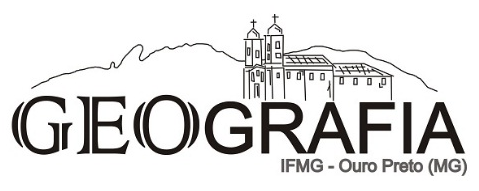 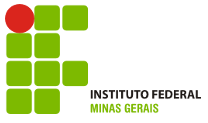                                                                      CONVITE PARA DEFESA DE MONOGRAFIA             LICENCIATURA EM GEOGRAFIATÍTULO DO TRABALHO: CINEMA E GEOGRAFIA: O CINEMATOGRÁFICO COMO FERRAMENTA DE CONTEXTUALIZAÇÃO E IDENTIFICAÇÃO DO SUJEITO NO PROCESSO DE APRENDIZAGEM DA GEOGRAFIAESTUDANTE: Alan de Almeida TeixeiraDATA: 23/01/2023 HORÁRIO: 18:00ORIENTADOR(A): Professor Dr. Alex de Carvalho LOCAL/SALA: Sala 102 – Pavilhão CentralBANCA:Prof. Dr. Alex de Carvalho – IFMG – Campus Ouro PretoProfa. Dra. Caroline Delpupo Souza – IFMG – Campus Ouro PretoProfa. M.S. Fabrício Antônio – IFMG – Campus Ouro Branco